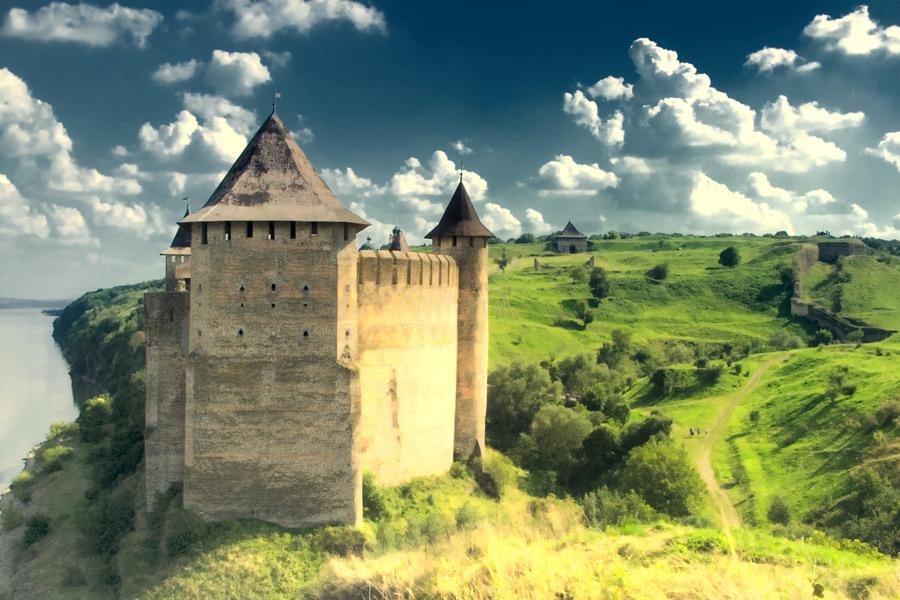 Про Програму місцевого економічного розвиткуПрограма місцевого економічного розвитку (МЕР) Хотинської міської  територіальної громади та План дій з її впровадження розроблені в рамках Програми «Децентралізація приносить кращі результати та ефективність» (DOBRE), що виконується міжнародною організацією Global Communities та фінансується Агентством США з міжнародного розвитку (USAID).Цей документ призначений для представників місцевої влади, бізнесу та мешканців територіальної громади, які хочуть долучитися до створення та підтримки сприятливого економічного середовища у територіальній громаді.Програму МЕР розроблено на основі методології Програми USAID DOBRE з планування місцевого економічного розвитку та досвіду консультантів та фахівців Програми, які працювали із 75-ма громадами попередніх когорт під час розробки програм місцевого економічного розвитку.Програма МЕР розроблена робочою групою з місцевого економічного розвитку, до складу якої увійшли представники Хотинської міської ради та місцевого бізнесу (склад робочої групи – див. Додаток 1).Про Програму USAID DOBREПрограма USAID «Децентралізація приносить кращі результати та ефективність» (DOBRE) – це п’ятирічна програма, що виконується міжнародною організацією Глобал Ком’юнітіз (Global Communities) та фінансується Агентством США з міжнародного розвитку (USAID). Програма спрямована на посилення місцевого самоврядування та створення кращих умов для розвитку територіальних громад, підвищення рівня залученості громадян до прийняття рішень та забезпечення підзвітності та прозорості в громадському управлінні. До консорціуму виконавців Програми DOBRE, на чолі з Global Communities, входять: Український кризовий медіа-центр; SocialBoost; Фонд розвитку місцевої демократії (FSLD/FRDL), Малопольська школа державного управління при Краківському університеті економіки (MSAP/UEK), Польща; Національний Демократичний Інститут (NDI).Програма USAID DOBRE працює в 7 цільових областях: Дніпропетровській, Івано-Франківській, Харківській, Херсонській, Кіровоградській, Миколаївській та Тернопільській. Із червня 2020, Програма розпочала свою роботу ще в трьох областях: Запорізькій, Чернівецькій, та Чернігівській. © Цей документ став можливим завдяки щирій підтримці американського народу, наданій через Агентство США з міжнародного розвитку (USAID). Зміст є відповідальністю Глобал Ком'юнітіз (Global Communities) і не обов'язково відображає точку зору USAID чи Уряду Сполучених Штатів.ЗМІСТВСТУП  ………………………..…………………………………………..……………………….…... 3Частина 1. Стратегічне бачення і цілі економічного розвитку …..…… 5Частина 2. Проєкти місцевого економічного розвитку.…………………… 7Частина 3. План дій з впровадження Програми місцевого економічного розвитку ……………………………………………………………….…… 25ДОДАТКИ ……………………………………………………………………………………………291. ВСТУППрограма місцевого економічного розвитку Хотинської міської територіальної громади та План дій з її впровадження (далі – Програма) розроблена в рамках Програми «Децентралізація приносить кращі результати та ефективність» (DOBRE), що фінансується Агентством США з міжнародного розвитку (USAID) з метою збереження, підтримки та розширення бізнесу в громаді, зростання та ефективного використання економічного потенціалу, залучення нового бізнесу та інвестицій, стимулювання до створення нових робочих місць, налагодження партнерських відносин між муніципалітетом, приватним сектором і громадянським суспільством, з урахуванням раніше прийнятого Плану місцевого економічного розвитку на 2020-2021 рр.Над підготовкою Програми працювали члени Робочої групи з місцевого економічного розвитку (далі – Робоча група з МЕР), яка створена у громаді розпорядженням міського голови від 15 березня 2021 р. № 140-р «Про створення робочої групи з місцевого економічного розвитку в рамках реалізації проекту USAID «Децентралізація приносить кращі результати та ефективність (DOBRE) в Хотинській міській територіальній громаді», і до складу якої увійшли представники міської ради, бізнесу, молоді (https://khotyn.dosvit.org.ua/documents/ckpcwwitnt4ek0763ntnp5bqm , див. Додаток 1 до Програми). Діяльність Робочої групи регламентована Положенням, затвердженим рішенням сесії міської ради (https://khotyn.dosvit.org.ua/documents/ckpcz4xn2t7bf0763lg5fe11f). Робоча група з МЕР, створена за підтримки DOBRE, працювала у тісній співпраці з експертами команди Програми DOBRE на всіх етапах підготовки Програми, в тому числі упродовж двох семінарів в рамках компоненту «Місцевий економічний розвиток» Програми DOBRE. Результатом спільної роботи громади і спеціалістів Програми DOBRE є підготовлений, затверджений та опублікований Економічний профіль громади (https://cutt.ly/rQlaSGk ). Економічний профіль громади містить зведену інформацію про ключові ресурси громади: місцеве економічне середовище; населення; трудові ресурси; ринки; економічну базу; інфраструктуру; комунікації та комунальні послуги; навколишнє середовище; життя в громаді; професійні послуги; соціальний капітал; місцеве самоврядування; податки; громадські організації; природні ресурси, а також інформацію про стратегію розвитку ТГ, SWOT аналіз громади. Підтримання Профілю в актуальному стані та регулярне оновлення його даних є абсолютно необхідним, і це є завданням Робочої групи з МЕР.Дана програма є логічним продовженням попередньої, яка була розроблена Хотинською міською радою в рамках Ініціативи ЄС «Мери за економічне зростання» та отримала позитивну оцінку фахівців Світового банку. На поточний момент здійснюється розробка Стратегії розвитку громади спільно з фахівцями Програми DOBRE і програма узгоджується з попередніми напрацюваннями робочої групи щодо пріоритетів економічного розвитку.За потреби можна вносити зміни у Програму, але ці зміни обов’язково мають відповідати Стратегії розвитку громади.Візуалізована презентація (слайди) цієї Програми МЕР знаходиться на сайті громади за цим посиланням: https://khotyn.dosvit.org.ua/documents/ckruqhs2tlzzd07630vl7fgsc Метою Програми місцевого економічного розвитку є:Підтримати діючий в громаді бізнес;Стимулювати до підприємницької діяльності та появи нового бізнесу, підтримати їх розвиток;Розвивати людський капітал та трудові ресурси, в тому числі серед місцевої молоді;Класифікація окремих інструментів МЕР:Підтримка діючого бізнесу — інструменти, що допомагають покращувати якість робочих місць і підвищувати інноваційність бізнесу.Сприяння розвитку підприємництва — інструменти, що створюють сприятливі умови для започаткування нового бізнесу, збільшення кількості підприємців і компаній.Залучення нового бізнесу та інвестицій — інструменти, що створюють сприятливі економічні та інфраструктурні умови для залучення нового бізнесу на територію та залучення інвестицій для компаній.Розвиток людського капіталу — інструменти, націлені на підвищення рівня компетентності працівників, професійну орієнтацію молоді, розвиток їх навичок і зменшення міграції робочої сили.Програма МЕР складається із:Стратегічного бачення і цілей економічного розвитку громади, визначених у Стратегії;Набору конкретних проєктів місцевого економічного розвитку, реалізація яких дозволить досягти цілей економічного розвитку громади, визначених у Стратегії розвитку громади;Плану дій із впровадження Програми місцевого економічного розвитку.Кожен проєкт – це логічно та хронологічно узгоджений комплекс заходів, реалізація яких призводить до досягнення поставленої мети у встановлений термін, із залученням визначених людських, матеріальних і фінансових ресурсів.Програма містить перелік конкретних проєктів, які реалізовуватиме громада протягом 2021 – 2024 років. Цей перелік не є вичерпний. Члени Робочої групи з місцевого економічного розвитку у будь-який момент можуть прийняти рішення додатково включити у Програму один чи декілька проєктів.Реалізація даної Програми покладається на членів Робочої групи з місцевого економічного розвитку та осіб, відповідальних за виконання конкретного проєкту, із можливим залученням всіх заінтересованих сторін.Частина 1. Стратегічне бачення і цілі економічного розвитку1.. БАЧЕННЯ ЕКОНОМІЧНОГО РОЗВИТКУ ГРОМАДИМісцевий економічний розвиток Хотинської громади характеризується комплексом різноманітних просторових, економічних, соціальних, культурно-духовних, екологічних та інших чинників. Саме тому до написання стратегії Хотинської міської територіальної громади, яку розробляють за підтримки експертів Програми DOBRE, залучено представників влади, бізнесу та громадськості, щорічні програми місцевого економічного розвитку спрямовані на формування сприятливого середовища для розвитку підприємницького сектору, залучення інвестицій, забезпечення соціальних потреб населення, підвищення рівня його життя. Стратегічне бачення економічного розвитку Хотинщини у 2024 році - заможна громада, в якій реалізовано промислово-інвестиційний та інтелектуальний потенціал, динамічно розвивається підприємницький сектор, безпечне, комфортне та квітуче місто, культурно-туристичний центр Буковини, прославлений всесвітньо відомою Хотинською Фортецею – однією з найбільших фортифікаційних споруд Східної Європи.Громада знаходиться на етапі становлення сталого розвитку, у рамках якого публічний, економічний та неурядовий сектори співпрацюють між собою для зміцнення конкурентної позиції території, активізації її економічного зростання, залучення інвестицій, створення нових місць праці та підвищення якості життя для всіх жителів громади.Найкращими партнерами на місцевому рівні є самі ж громадяни, організації громадянського суспільства  та приватного сектору, які демонструють зацікавленість підтримки та всебічного розвитку громади. Така підтримка надається на умовах партнерства, яке ґрунтується на взаємній довірі та здатності людей допомогти самим собі у вирішенні проблем місцевого економічного розвитку. Місцева економіка розвивається, головним чином,  завдяки легальному бізнесу у кількох галузях, куди спрямовуються основні інвестиції. ЇЇ важливим елементом є,  зокрема,  туризм, який використовує історичні, культурні, ландшафтні та природні цінності громади. Замок в Хотині з облаштованими навколо нього околицями та історичним містом приваблюють туристів та відвідувачів. Тут проводяться численні заходи, фестивалі, турніри та лицарські бої, середньовічні танці тощо. Постійно з’являються нові продукти  та туристичні атракції, а також послуги у сфері обслуговування туристів та відвідувачів громади. Крім того, сільське господарство та різні суміжні галузі постійно розвиваються у громаді, створюючи міцні конкурентні позиції сільських територій. Громада постійно робить акцент на сталому розвитку, інвестуючи в людей, особливо дітей та підлітків, піклуючись про навколишнє середовище.Місцеве самоврядування обслуговує економічне зростання, соціальну інтеграцію та активізацію мешканців, а також позитивні процеси трансформації. Впадає у вічі високе залучення і креативність мешканців, неурядових організацій, публічних установ та бізнесу. Розвивається місцеве, національне та міжнародне співробітництво, що забезпечує додаткові імпульси для розвитку всієї громади.ЦІЛІ ЕКОНОМІЧНОГО РОЗВИТКУ ГРОМАДИВідповідно до проєкту стратегії розвитку Хотинської громади, місцевий економічний розвиток є одним із пріоритетів сталого розвитку, що суттєво відобразилось у пріоритетах розвитку громади.Частина 2. ПРОЄКТИ МІСЦЕВОГО ЕКОНОМІЧНОГО РОЗВИТКУПРОЄКТ МІСЦЕВОГО ЕКОНОМІЧНОГО РОЗВИТКУ №1ПРОЄКТ  МІСЦЕВОГО ЕКОНОМІЧНОГО РОЗВИТКУ №2ПРОЄКТ  МІСЦЕВОГО ЕКОНОМІЧНОГО РОЗВИТКУ №3ПРОЄКТ  МІСЦЕВОГО ЕКОНОМІЧНОГО РОЗВИТКУ №4Частина 3. План дій з впровадження Програми місцевого економічного розвиткуДодаток 1. Склад Робочої групи з місцевого економічного розвиткуХотинської міської територіальної громади  (затверджено Розпорядженням Хотинського міського голови від 15 березня 2021 року №140-рДодаток 2. Затвердженорішенням  сесії Хотинської міської    ради від  26 березня 2021 року №79/8/21ПОЛОЖЕННЯ
про Робочу Групу з місцевого економічного розвитку Хотинської міської  ради
1. Загальні засади1.1. Це Положення визначає основні завдання, повноваження та поряджок організації роботи робочої групи з місцевого економічного розвитку в рамках проекту DOBRE Хотинської міської ради.                                                                                                                  Робоча група з місцевого економічного розвитку Хотинської міської   ради (далі Робоча група) є постійно діючим  консультативно-дорадчим органом (КДО) Хотинської міської   ради, що створений для планування, виконання та регулярного перегляду заходів місцевого економічного розвитку у громаді.1.2.  Робоча група у своїй діяльності  керується чинним законодавством України, рішеннями міської ради, її виконавчого комітету, розпорядженнями міського  голови та цим Положенням. 1.3. Місцевий економічний розвиток (далі — МЕР) — партисипативний процес, до якого залучені зацікавлені сторони громади та метою якого є забезпечення конкурентноспроможності та розвиток конкурентних переваг території громади, стале економічне зростання на місцевому рівні та підвищення якості життя її мешканців.  Економічне зростання відбувається через регулярний діалог з місцевим бізнесом, підтримку наявного бізнесу, сприяння підприємництву, розвиток людського капіталу та трудових ресурсів, та залучення нових бізнесів і інвестицій в громаду.
1.4. Програма місцевого економічного розвитку – це документ, розроблений робочою групою, що містить набір конкретних проєктів, реалізація яких дозволить досягти цілей економічного розвитку громади, визначених у Стратегії. Програма МЕР формується  на термін  3-4 роки. Програма МЕР містить не менше ніж три проєкти з детально описаними заходами, що необхідно виконати, переліком та орієнтовною вартістю необхідних матеріалів/обладнання/послуг, які необхідно придбати,  відповідальними особами, закріпленими за координацію виконання кожного з проєктів//етапів проектів. 1.5.  Проєкт — логічно та хронологічно узгоджений комплекс заходів, виконання яких призводить до досягнення поставленої мети у встановлений термін, із залученням визначених людських, матеріальних і фінансових ресурсів.2. Мета, завдання та повноваження Робочої Групи.2.1. Метою діяльності Робочої Групи є координація діяльності виконавчих органів, комунальних установ, закладів і підприємств, представників бізнесу, підприємців  та громадянського суспільства задля досягнення сталого економічного зростання у громаді.   
2.2. Основною метою Робочої Групи є створення сприятливого середовища у громаді для: - Підтримки наявного бізнесу, 
- Сприяння розвитку підприємництва;
- Розвитку трудових ресурсів;
- Залучення нового бізнесу та інвестицій.Робоча група конкретизує пріоритети громади щодо МЕР на підставі проведеного аналізу  .2.3. Повноваження Робочої Групи: 
- моніторинг стану МЕР у громаді,- розробка Економічного профілю громади, - розробка програми МЕР, її моніторинг та оцінка виконання;- проведення громадських обговорень та інших публічних заходів з питань розробки Програми МЕР; - залучення зацікавлених осіб та експертів до діяльності Робочої Групи;- вносити пропозиції щодо змін у складі Робочої групи; - отримання в установленому порядку від посадових осіб органів місцевого самоврядування, підприємств, установ та організацій інформації, необхідної для виконання покладених завдань;
- надання міській раді та  посадовим особам місцевого самоврядування пропозицій щодо покращення МЕР;- вносити на розгляд Робочої групи будь-які питання, що стосуються її діяльності.  3. Формування складу Робочої Групи
3.1. Робоча група складається з голови, заступника, секретаря та інших членів у кількості 14 осіб.3.2. Голова, заступник та секретар Робочої групи обираються членами Робочої Групи. 3.3. До складу Робочої групи  входять представники: 
- місцевої влади; 
- бізнесу;- громадських організацій або активних у громадській діяльності жителів;- молодіжних організацій, молодіжної ради, або активних представників молоді;- представники освіти,  в т.ч. професійної.3.4.Склад робочої групи має бути гендерно збалансованим.3.5. Персональний склад Робочої Групи та зміни до неї затверджується розпорядженням Хотинського міського голови. 3.6. Розпорядження про створення РОбочої групи та щодо змін у її складі оприлюднюється на   офіційному веб-ресурсі міської ради  протягом п’яти робочих днів з дня підписання відповідного розпорядження.4. Організація та процедури роботи4.1. Формою роботи Робочої Групи є засідання, які проводяться за необхідності, але не рідше одного разу на три місяці. 4.2. Голова Робочої Групи здійснює загальне керівництво та забезпечує організацію роботи органу, скликає засідання та головує на них, контролює виконання покладених на Робочу групу завдань.  У разі відсутності голови Робочої групи його обов’язки виконує заступник голови Робочої групи, який головує на її засіданнях. У разі відсутності голови та його заступника головуючий обирається з числа присутніх членів Робочої групи шляхом голосування. 4.3. Секретар Робочої Групи готує необхідні матеріали для роботи Робочої групи, забезпечує оповіщення членів Робочої групи про дату, час та місце проведення засідань Робочої групи,  веде та оформлює протокол засідання  Робочої групи.  4.4. Члени Робочої Групи беруть персональну участь у її засіданнях. 4.5. Засідання вважається правомочним, якщо на ньому присутні більш як половина її членів. За рішенням Робочої Групи та за наявності технічних засобів засідання Ради може бути проведено дистанційно в режимі відеоконференції.4.5. На своїх засіданнях Робоча група розробляє пропозиції та рекомендації з питань, що належать до її компетенції, і виконує, але не обмежуючись, наступні дії та заходи: - розробляє, передає для оприлюднення  на офіційному веб-ресурсі  громади, оновлює (не рідше одного разу на рік, не пізніше 31 травня) Економічний профіль громади;-  розробляє проєкт, проводить громадське обговорення, та моніторить (не рідше ніж двічі на рік) впровадження Програми МЕР;- готує  звіти про виконання Програми МЕР та передає до відділу організаційної та техніко-інформаційної роботи міської ради для їх розміщення на офіційному веб-ресурсі  громади; - - -- розробляє заходи щодо залучення інвесторів і роботи з ними;-  бере участь у засіданнях сесії міської  ради (щонайменше двічі на рік). У порядку денному кожного засідання присутні  питання, пов’язані із виконанням Програми МЕР.4.7.  Робоча група щорічно звітує перед міською  радою щодо своєї діяльності. Звіт повинен містити  аналіз виконання Програми МЕР, пропозиції щодо її оновлення, а також аналіз перспектив для МЕР на наступний рік. У звіті окремо висвітлюється діяльність Робочої групи  з МЕР стосовно стимулювання підприємницької діяльності серед молоді, жінок,  та/або інших вразливих груп населення громади, і т.ч. ветеранів.4.8. Робоча група готує інформацію для  щорічного публічного звіту міського  голови. Звіт містить окремий розділ, присвячений місцевому економічному розвитку на основі Програми МЕР, зокрема,  дані стосовно виконаних проєктів, стану впровадження поточних проєктів МЕР та щодо розробки нових проєктів МЕР. 4.9. Пропозиції та рекомендації вважаються схваленими, якщо за них проголосувало більш як половина присутніх на засіданні членів Робочої Групи. У разі рівного розподілу голосів вирішальним є голос головуючого на засіданні.4.10. Засідання робочої групи вважається чинним, якщо на ньому були  присутні більше половини членів робочої групи.4.11.Засідання Робочої групи  оформлюється протоколом. Протокол підписують  голова та секретар Робочої групи, а в разі їх відсутності  головуючий  та секретар засідання. Протокол засідання  надсилається всім членам Робочої Групи, виконавчим органам міської  ради та публікується на иуб-ресурсі  громади. У разі незгоди із пропозиціями та рекомендаціями, зафіксованими в протоколі засідання, член Робочої може викласти в письмовій формі свою окрему думку, що додається до протоколу засідання.4.12. Про дату проведення засідання та порядок денний члени Робочої Групи інформуються не пізніше,  ніж за три робочих дні до дати проведення засідання.4.13. Організаційне, інформаційне та матеріально-технічне забезпечення діяльності Робочої групи забезпечує відділ  економічного розвитку та міжнародного співробітництва міської ради,   який створює належні умови для її роботи, у тому числі забезпечує Робочу групу простором для робочих зустрічей. 5. Моніторинг впровадження програми МЕР5.1. Основною метою моніторингу є забезпечення реалізації та постійної підтримки актуальності стану Програми МЕР та проєктів МЕР, які описані в Програмі. 5.2. Моніторинг процесу реалізації Програми МЕР проводиться координаторами проєктів, інформація зводиться відділом (економічного розвитку та міжнародного співробітництва міської ради та заслуховується на засіданні Робочої групи не рідше,  ніж двічі на рік. Результати річного моніторингу аналізуються із врахуванням індексу спроможності місцевої влади (PMCI) та його динаміки.5.3. Координатори проєктів подають відділу  економічного розвитку та міжнародного співробітництва міської ради  інформацію щодо стану реалізації проєктів та необхідних подальших дій з впровадження проєктів.5.3. За результатами моніторингу Робоча група готує звіт, який підписує Голова Робочої Групи  та оприлюднює на веб-ресурсі  громади. Даний звіт враховується фахівцями міської ради у своїй роботі.5.4. Робоча група може вносити пропозиції з коригування та оновлення Програми МЕР.Стратегічна ціль 1.Інноваційна, багатогалузева і конкурентна місцева економіка.Стратегічна ціль 2.Пропозиція проведення вільного часу, як елемент конкурентної переваги громади. Стратегічна ціль 3.Привабливість для проживання і доступність високоякісних публічних послуг.Операційна ціль 1.1.Створення сприятливих умов для інвестування на території громади.Операційна ціль 1.2.Розвиток і просування місцевого підприємництва та підтримка професійної активності мешканців.Операційна ціль 1.3.Використання потенціалу сільських територій для підсилення місцевої економіки.Операційна ціль 1.4.Просування і співпраця з метою цифрової трансформації, інноваційності і креативності.Операційна ціль 2.1.Активізація сфери культури, охорона та ефективне використання в процесах розвитку історичної та культурної спадщини громади.Операційна ціль 2.2.Розвиток і просування пропозиції з проведення вільного часу, які посилюють туристичний бренд громади.Операційна ціль 2.3.Розвиток спорту і рекреації як галузі місцевої економіки.Операційна ціль 3.1.Розвиток інфраструктури, охорона природних ресурсів і адаптація до змін клімату.Операційна ціль 3.2.Збільшення транспортної доступності та мобільності мешканців.Операційна ціль 3.3.Забезпечення результативного навчання, які відповідає суспільним та економічним потребам, викликам розвитку цивілізації та демографічним процесам.Операційна ціль 3.4.Здійснення результативної соціальної політики та політики у сфері охорони здоров'я, а також забезпечення публічної безпеки.Операційна ціль 3.5.Сучасне публічне управління, яке служить мешканцям, природному середовищу і економіці.1.Назва проєкту Покращення інфраструктури для малого бізнесу в громаді: закупівля мобільних яток для проведення локальних ярмарок та фестивалів2. Стратегічна і операційна цілі, до яких має відношення даний проєкт Стратегічна ціль 1.Інноваційна, багатогалузева і конкурентна місцева економіка.Операційна ціль 1.2.Розвиток і просування місцевого підприємництва та підтримка професійної активності мешканців.Стратегічна ціль 2.Пропозиція проведення вільного часу, як елемент конкурентної переваги громади.Операційна ціль 2.2.Розвиток і просування пропозиції з проведення вільного часу, які посилюють туристичний бренд громади.Операційна ціль 2.3.Розвиток спорту і рекреації як галузі місцевої економіки.3. Мета та завдання/цілі проєкту(підтримка діючого бізнесу, заохочення до підприємництва, залучення та робота з інвесторами, розвиток люського капіталу та трудових ресурсів)  Мета проекту – сприяння розвитку, підтримки існуючого  підприємництва та створення умов для започаткування нових форм підприємницької діяльності в Хотинській громаді, шляхом створення  привабливого відкритого громадського простору на території м.Хотин (центральна площа, міський парк, відпочинкова (рекреаційна) зона), придатного як для відпочинку, так і для розвитку бізнесу у сфері торгівлі, громадського харчування та сфери розваг, зокрема розміщення мобільних торгових яток.Завдання проекту:проведення комплексного благоустрою територій центральної площі, міського парку, планування міської відпочинкової (рекреаційної) зони в м.Хотин;створення умов для підтримки існуючого та започаткування нового малого бізнесу (облаштування місць для торгівлі, зокрем с/г продукцією, крафтовою продукцією та виробами місцевих жителів);стимулювання підприємницької діяльності в громадіоблаштування сучасного громадського простору для місцевих жителів та гостей громади;створення умов для розвитку подієвого туризму;підвищення привабливості території громади.Проєкт спрямований на підтримку діючого бізнесу та заохочення до підприємництва4. Територія, на яку проєкт матиме впливТериторія  Хотинської громади, частково – прилеглих громад які користуються  інфраструктурою м. Хотин (Недобоївської, Рукшинської, Лівинецької, Жванецької)5. Кількість мешканців, які використовуватимуть результати проєкту.підприємці Хотинської громади - 15 осіб, які матимуть змогу орендувати ятки, та біля 100 потенційно зацікавлених підприємців, які зможуть використовувати територію,   облаштовану для торгівлі;мешканці  Хотинської громади (18 тис. осіб) та сусідніх громад (Недобоївської, Рукшинської, Лівинецької, Жванецької – 15тис.осіб), які матимуть комфортні умови для проведення дозвілля на території громади6. Опис проблеми або потреби, на вирішення якої спрямований проєктНезважаючи на вдале географічне розташування та інвестиційну привабливість території, рівень підприємницької активності в громаді наразі низький. Зокрема,  причиною є впровадження тривалих карантинних обмежень, що вкрай негативно вплинуло на підприємців, які змушені були припинити свою діяльність. Крім того, існуючі об’єкти для торгівлі та дозвілля, інфраструктура і рівень наявних послуг не дозволяють забезпечити достатньо передумов для стабільного зростання цього сектору.Між тим, наявність на території громади ряду історично-культурних пам’яток, в т.ч. всесвітньо відомої цитаделі - Хотинська фортеця, дозволяє розвивати сферу туризму. Саме тому, напередодні  відзначення у 2021 році 400-річчя Хотинської битви, а вже у 2022 році – 1020 років від першої письмової згадки про місто, вкрай важливим є розширення послуг індустрії «гостинності». Зокрема,  створення сучасного простору для торгівлі на території громади, в т.ч. для підприємницьких потреб, дозволить наявному малому бізнесу розширити свою діяльність, а також забезпечити передумови для появи нових суб’єктів підприємницької діяльності.Придбання сучасних зручних торгових яток, зважаючи на наявність сучасної мобільної сцени для проведення різноманітних заходів, дозволить впровадити в громаді проведення гастрофестів, тематичних ярмарок  (різдвяні, пасхальні і т.п.), підвищити рівень якості послуг торгівлі тощо. Вказані заходи підвищать рівень зацікавленості туристів відвідати місто під час поїздки до Хотинської фортеці протягом року.Можливість розміщення торгових яток протягом року на різних локаціях (влітку: на території рекреаційної зони біля водойми; взимку та в холодну пори року на території міської центральної площі чи міського парку) дозволить ефективне та продуктивне використання яток підприємцями.Проєкт відповідає Програмі економічного і соціального розвитку Хотинської міської територіальної громади на 2021 рік - Стратегічна ціль 1. Розвиток реального сектору економіки та інфраструктури. 7. Доцільність проєктуОдним із пріоритетів діяльності міської ради є зменшення виїзду місцевих жителів, зокрема,  молоді, за межі громади. Тому  виникає необхідність пошуку різноманітних можливостей із забезпечення умов для самозайнятості населення.Реалізація даного проєкту сприятиме активізації наявного бізнесу та створить передумови для розвитку нових суб’єктів підприємницької діяльності на території громади. Крім того, місцеві мешканці отримають якісні відкриті простори для проведення дозвілля, а туристи нові цікаві атракції для відвідин під час фестивалів та ярмарок, покращиться рівень надання послуг з дистрибуції сільськогосподарської та крафтової продукції місцевого виробництва.Якісні та сучасні простори для проведення торгово-розважальних заходів сприятимуть підвищенню інвестиційної привабливості громади. 8. Опис проєктуУ рамках реалізації даного проєкту передбачається планування територій для розміщення торгових яток, проведення благоустрою міського парку та відпочинкової (рекреаційної) зони м.Хотин, очищення прилеглого ставка, облаштування місць для торгівлі та для відпочинку, закупівля мобільних торгових яток, мобільних еко-туалетів для забезпечення функціонування сучасних торгових локацій.Завдяки вказаному, на території Хотинської громади буде можливим проведення різноманітних фестивалів, ярмарок, як елементу активізації подієвого туризму в громаді.Крім того, у разі потреби мобільні торгові ятки будуть використовувати і для забезпечення проведення заходів в інших населених пунктах громади, до прикладу, свято села.Результати проєкту в рівній мірі доступні всім, незалежно від віку, статті, соціального стану.9. Ключові етапи реалізації проєктуОсновними етапами реалізації проекту є:1. Підготовчий2. Організаційний3. Облаштування локацій для розміщення торгових майданчиків (центральна міська площа, міський парк, рекреаційна зона м.Хотин).  4. Проведення тендерних процедур із закупівля необхідного обладнання (мобільні торгові ятки, мобільні біо-туалети, смітники)5. Завершальний10. Заходи проєктуЕтап 1. Підготовчий1.1. Провести засідання Робочої групи з місцевого економічного розвитку, на якому:- затвердити Програму місцевого економічного розвитку Хотинської громади  та План дій з її впровадження;- Прийняти рішення про реалізацію проєкту в рамках компоненту «Місцевий економічний розвиток» Програми DOBRE- сформувати Робочу групу з реалізації проекту;- визначити відповідальну особу за реалізацію проекту;1.2. Висвітлити на веб-сайті громади проект благоустрою  для ознайомлення мешканців, провести збір зауважень та пропозицій.Виконавці заходів: Робоча група з МЕР Хотинської громадиЕтап 2. Організаційний2.1. Подати Голові громади  на затвердження склад Робочої групи з реалізації проєкту та відповідальну особу за реалізацію проекту.2.2. Підготувати із програмним спеціалістом DOBRE проєктну заявку на реалізацію проєктуВиконавці заходів: Робоча група з МЕР, начальник відділу економічного розвитку  спільно із програмним спеціалістом DOBREЕтап 3. Проведення тендерних процедур із закупівлі необхідного обладнання (мобільні торгові ятки, мобільні біо-туалети, смітники)3.1. Підготувати конкурсну документацію на тендер із визначення розробників проектної документації3.2. Оголосити тендери на розробку проектної документації3.3. Провести тендерні процедури з відбору переможців відповідно до Закону України «Про публічні закупівлі»3.4. Укласти договори з переможцями тендерів на розробку проектної документації3.5. Здійснити закупівлю і постачання матеріалівВиконавці заходів: Робоча група з МЕР, відділ економічного розвитку та міжнародного співробітництва, відповідальний за закупівлі Хотинської міської радиЕтап 4. Облаштування локацій для розміщення торгових майданчиків (центральна міська площа, міський парк, рекреаційна зона м.Хотин).4.1. планування територій;4.2. роботи із благоустрою та облаштування відкритих просторів для торгівлі на території міського парку, центральної площі та рекреаційної зони м.Хотин.;4.3. встановлення лавиць, смітників інших елементів інфраструктури;Встановити закуплені обладнання та  матеріали4.4. Взяти на баланс закуплені обладнання та матеріалиВиконавці заходів: Робоча група з МЕР, КП «Хотинблагоустрій» Хотинської міської радиЕтап 5.  Завершальний5.1. Підготувати умови передачі в оренду місць для торгівлі, громадського харчування та розваг5.2. Провести інформаційну кампанію серед місцевих підприємців щодо можливості взяти в оренду місця для торгівлі на території парку5.3. Підготувати типовий Договір оренди для місцевого бізнесу5.4. Передати місцевим підприємцям в оренду місця для бізнесу на умовах відкритого конкурсу.5.5. Провести урочисте відкриття на одній з визначених локацій (Різдвяний Ярмарок – центральна площа м.Хотин).5.2. Підготувати звіт про реалізацію проекту.Виконавці заходів: Робоча група з МЕР, Хотинська міська рада, КУ «Агенція розвитку міста» Хотинської міської радиЗважаючи на пріоритетність проєкту для економічного розвитку громади, доцільним є постійна промоція проєкту та інформаційна підтримка з боку місцевих та регіональних ЗМІ11. Очікувані кількісні та якісні результати від реалізації проєкту Кількісні результати проєкту:1.Проведено благоустрій 3 територій для проведення тематичних (сезонних) ярмарок:- міський парк;- центральна міська площа;- відпочинкова (рекреаційна) зона;2. Облаштовано нові 45 місць для підприємницької діяльності;3. Закуплено 15 мобільних торгових яток;4. облаштовано 1 дитячий майданчик;5. Встановлено 6 смітників та 2 мобільні біо-туалети (у т.ч. один – для людей на інвалідних візках) для підтримання санітарних вимог на ярмарку6. облаштовано зони для відпочинку місцевих мешканців, мешканців сусідніх громад та туристів, гостей громади.Якісні результати проєкту:1. Оновлено та впорядковано  громадський простір, 2. Місцевий бізнес отримав нові можливості для розвитку бізнесу3. Покращено привабливість території громади12. Графік реалізації проєкту і його тривалістьТривалість проєкту – 9 місяців. Графік реалізації проєкту у Частині 3. План дій з впровадження Програми місцевого економічного розвитку13. Необхідні фінансові ресурси, тис. грн.Загальний орієнтовний  бюджет проєкту – 983 тис. грн., в т.ч.за рахунок місцевого бюджету:1. Планування та благоустрій рекреаційної зони(включно встановлення смітників) – 88тис.грн.2. Реконструкція центральної площі – 300тис.грн.За рахунок коштів програми DOBRE:15 торгових яток: 15*35 тис. грн = 525 тис.грн.2 біотуалети: 2*35 тис. =70 тис.грн.14. Можливі джерела співфінансування проєктуКошти місцевого бюджету .кошти Програми DOBRE 15. Нефінансові ресурси, необхідні для реалізації проєкту(документація, дозволи, інфраструктура, природні ресурси тощо)Погодження  на підключення території до лінії електропередач16. Виконавці проекту (Основні, підтримка, імена осіб)Загальна координація реалізації проєкту:Робоча група з місцевого економічного розвиткуОсновні виконавці:  Петрова Любов Володимирівна – начальник відділу економічного розвитку та міжнародного співробітництва Хотинської міської ради;Марчишин Ганна Ярославівна – відділу економічного розвитку та міжнародного співробітництва Хотинської міської ради;Лужанська Марія Василівна – начальник відділу бухгалтерського  обліку та звітності Хотинської міської ради;Підтримка:КУ «Агенція розвитку міста» Хотинської міської ради;КП «Хотинблагоустрій» Хотинської міської ради17. Заінтересовані сторони в реалізації проєктуХотинська міська радаМісцеві підприємці сфери торгівлі, громадського харчування та розвагМешканці Хотинської громади18. Джерела додаткової інформаціїhttps://decentralization.gov.ua/news/13511 - Посібник «Місцевий економічний розвиток у територіальних громадах: корисні поради та кращі практики»https://www.minregion.gov.ua/wp-content/uploads/2019/01/Proekt-DBN.pdf - державні будівельні норми ДБН Б.2.2-ХХ:20ХХ Планування та забудова територійhttps://ecolog-ua.com/news/ozelenennya-mist-chomu-vazhlyvo-zhyty-ne-v-kamyanyh-dzhunglyah - стаття «Озеленення міст: чому важливо жити не в кам’яних джунглях»19. Інше1.Назва проєкту Створення Молодіжного центру у м. Хотин як елемент розвитку підприємницьких здібностей2. Стратегічна і операційна цілі, до яких має відношення даний проєкт Стратегічна ціль 3. Привабливість для проживання і доступність високоякісних публічних послуг. Операційна ціль 3.3. Забезпечення результативного навчання, які відповідає суспільним та економічним потребам, викликам розвитку цивілізації та демографічним процесам.3. Мета та завдання/цілі проєкту(підтримка діючого бізнесу, заохочення до підприємництва, залучення та робота з інвесторами, розвиток люського капіталу та трудових ресурсів)  Мета проєкту:  створення відкритого  простору для роботи, відпочинку та розвитку  молоді на умовах доступності та спільної відповідальності Завдання проекту:Створити відкриту молодіжну платформу, доступну на безоплатній основі для молоді, громадських активістів громади;  місце для самореалізації, для  розвитку технічного та підприємницького потенціалу молоді. Проект спрямований на розвиток людського потенціалу та трудових ресурсів4. Територія, на яку проєкт матиме впливТериторія  Хотинської громади5. Кількість мешканців, які використовуватимуть результати проєкту.1. Молодь Хотинської громади, старшокласники, студенти,  молодіжні громадські організації, установи, які працюють з молоддю, молодіжні працівники  – біля 3000 осіб;2. Активна громадськість, яка братиме участь в тренінгах. Круглих столах,  Майстер-класах, які реалізовуватимуть у приміщені молодіжного центру – 1000 осіб.6. Опис проблеми або потреби, на вирішення якої спрямований проєктУ Хотинській громаді наразі відсутнє місце, де би молодь могла збиратись і кооперуватись, інтегруватись у суспільне життя громади  та реалізовувати власні ініціативи відповідно до своїх потреб: організовувати дискусії, майстер-класи, тематичні навчання, у т.ч. і щодо розвитку підприємницьких та фахових навичок.  Про цю проблему говорять представники молодіжної ради  громади як про одну із ключових проблем для розвитку молоді, оскільки існуючі заклади неформальної освіти не завжди задовольняють потреби молоді.7. Доцільність проєктуМайбутнє будь-якої громади залежить від молоді – чи буде молодь залишатись у громаді, яким буде фаховий рівень молодих людей, наскільки вони будуть готові приймати участь в суспільному житті громади. Наявність доступних безоплатних просторів для самореалізації, підвищення фахових навичок молоді грає у цьому важливу роль.Підхід «робимо не ДЛЯ молоді, а РАЗОМ з молоддю»  є запорукою того, що  робота Молодіжного центру буде затребувана. Члени Молодіжної ради, які опрацьовували дане питання, вбачають потребу у проведенні на базі молодіжного центру навчальних та інформаційних заходів, створенні умов для активізації молодіжного підприємництва через організацію бізнес-заходів, розвиток волонтерства – що може дати молодим людям можливість отримати організаційний досвід, мотивацію для особистісного зростання тощо.Молодіжний центр передбачається розмістити за адресою: м.Хотин, вул.Івана Франка, 2 – міська публічна бібліотека, яка входить до комплексу Центру культурних послуг, який громада створює за підтримки проєкту «Центри культурних послуг, як інструмент згуртованості громади», що реалізується за ініціативи Міністерства культури та інформаційної політики України та підтримки Швейцарії, що надається через Швейцарську агенцію розвитку та співробітництва (SDC).Це сприятиме більш раціональному та ефективному використанню приміщень та взаємопідсиленню роботи інституцій.Приміщення центру розташоване на першому поверсі, є фізично доступним для маломобільних груп населення. Також Центр буде доступним для усіх мешканців громади, незалежно від соціального стану та статті.8. Опис проєктуВ рамках проєкту передбачається облаштувати необхідне приміщення, здійснити ремонтні роботи, провести закупівлю меблів, оргтехніки тощо. А також запустити та налагодити роботу центру протягом місяця з моменту відкриття.Результатами проєкту може користуватись молодь незалежно від соціального стану, у т.ч. молодь з особливими освітніми потребами.9. Ключові етапи реалізації проєктуОсновними етапами реалізації проєкту є:ПідготовчийОрганізаційнийПроведення ремонтних робіт Закупівля та монтаж обладнанняВибір організаційно-правового статуту Молодіжного центруВідкриття Молодіжного центруПроведення освітніх та інформаційних заходів10. Заходи проєктуЕтап 1. Підготовчий1.1. Провести засідання Робочої групи з місцевого економічного розвитку, на якому:Затвердити Програму місцевого економічного розвитку Хотинської міської  територіальної громади  та План дій з її впровадженняСформувати Робочу групу з реалізації проєктуВизначити відповідальну особу за реалізацію проєктуВиконавці заходів: Робоча група з МЕР Хотинської територіальної громадиЕтап 2. Організаційний2.1. Подати міському голові на затвердження склад Робочої групи з реалізації проєкту2.2. Подати міському голові на затвердження відповідальну особу з реалізації проєктуВиконавці заходів: відділ економічного розвитку та міжнародного співробітництва Хотинської міської радиЕтап 3. Проведення ремонтних робіт3.1.  Підготовка проектно-кошторисної документації та проходження експертизи.3.2. Проведення тендерних процедур на закупівлю послуг та необхідного інвентаря для проведення ремонтних робіт.3.3. Узгодження та укладання відповідних договорів на проведення ремонтних робіт.3.4. Проведення ремонтних робіт.Виконавці заходів: відповідальний за закупівлі міської  ради; керівник комунального закладу «Хотинська міська публічна бібліотека.Етап 4. Закупівля  обладнання4.1.  Підготувати технічний опис предметів закупівлі (на частину власного внеску)4.2. Провести  процедуру закупівлі обладнання4.3. Узгодити і укласти  Договір на закупівлю обладнання4.4. Закупівля обладнання4.4. Встановити і налагодити роботу обладнання4.5. Взяти на баланс закуплене обладнання Виконавці заходів: відділ бухгалтерського обліку та звітності міської  ради; КЗ «Хотинська міська публічна бібліотека» Хотинської міської радиЕтап 5. Вибір організаційно-правового статуту Молодіжного центруВиконавці заходу: КЗ «Хотинська міська публічна бібліотека» Хотинської міської ради, Молодіжна рада при Хотинській міській радіЕтап 6. Відкриття Молодіжного центруВиконавці заходу: КЗ «Хотинська міська публічна бібліотека» Хотинської міської ради, Молодіжна рада при Хотинській міській радіЕтап 7. Проведення освітніх та інформаційних заходів7.1. Проведення заходів із ранньої профорієнтації – двічі на місяць;7.2. Проведення тренінгів з розвитку громадянської активності – щомісяця;7.3. Проведення майстер-класів з креативних економік, ремесел та інших видів самозайнятості.7.4. Проведення круглих столів із залученням місцевої влади, бізнесу і т.п. з метою визначення основних напрямків співпраці та підтримки.Виконавці заходу: КЗ «Хотинська міська публічна бібліотека» Хотинської міської ради, Молодіжна рада при Хотинській міській раді із залученням спеціалістів Хотинського центру зайнятості, Хотинської міської ради, Українського Народного Дому в Чернівецькій області та інших11. Очікувані кількісні та якісні результати від реалізації проектуКількісні результати проекту: - створено 1 молодіжний центр;- проведено поточний ремонт приміщення  36 м2- закуплено та встановлено комп’ютери  - 10 шт- закуплено та встановлено 1 проектор та мультимедійну техніку- закуплено та встановлено столів -  10 шт та стільців -  20 штЯкісні результати проекту:Молодь Хотинської громади отримала багатофункціональний публічний простір сучасного типу:- платформа для самоорганізації мешканців активної спільноти;- майданчик для проведення форумів, конференцій, тренінгів, концертів, лекцій, майстер-класів;- простір для спільної праці активних молодіжних спільнот громади (активістів культури, ай-ті, велоруху, молодіжних ГО та інших);- платформа для самоорганізації активних громадян та гуртування навколо ідеї спільної праці направленої на сталий розвиток нашої громади.Графік роботи публічного простору: будні дні з 15.00 до 20.00 год, вихідні дні 10.00 - 20.00 год.12. Графік реалізації проєкту і його тривалістьТривалість проєкту – 12 місяців. Графік реалізації проєкту у Частині 3. План дій з впровадження Програми місцевого економічного розвитку.13. Необхідні фінансові ресурси, тис. грн.Орієнтовний  бюджет проєкту – 344,6тис. грн., в т.ч.:комп’ютерна та мультимедійна техніка– 206,6тис.грн.проектор – 31,6тис.грн.програмне забезпечення – 6,5тис.грн.меблі – 30,5тис.грн.ремонтні роботи – 69,4тис.грн.14. Можливі джерела співфінансування проєктуКошти місцевого бюджетуРегіональні, національні, міжнародні та інші програми, в рамках яких можна отримати грантове фінансування, 15. Нефінансові ресурси, необхідні для реалізації проєкту(документація, дозволи, інфраструктура, природні ресурси тощо)Приміщення комунальної власності, де буде розміщено центр( коворкінг)16. Виконавці проєкту (Основні, підтримка, імена осіб)Загальна координація реалізації проєкту:Робоча група з місцевого економічного розвиткуОсновні виконавці:Лужанська М. В. - начальник відділу бухгалтерського обліку та звітності Хотинської міської ради (відповідальна особа від громади за отримання товарно-матеріальних цінностей; відповідальна за придбання будівельних матеріалів);Мазур М. М. - директор Хотинська міська публічна бібліотека (відповідальна особа від громади за отримання товарно-матеріальних цінностей, за проведення ремонтних робіт; за роботу молодіжного простору);Петрова Л. В. - начальник відділу економічного розвитку та міжнародної співпраці (відповідальна за комунікацію міської ради та молоді);Марчишин Г. Я. - головний спеціаліст відділу економічного розвитку та міжнародної співпраці,  заступник голови Молодіжної ради (відповідальна за комунікацію міської ради та молоді);Гіждівська О. В. - менеджер з питань регіонального розвитку “Агенція розвитку міста” (відповідальна за комунікацію Агенції розвитку міста та молоді)17. Заінтересовані сторони в реалізації проєктуХотинська міська радаМолодь Хотинської громади18. Джерела додаткової інформаціїhttps://www.youtube.com/watch?v=spKONzVOxaU – створення коворкінг-центру в Великогаївській громадіhttps://www.youtube.com/watch?v=RjUA9scPAa8 – створення коворгінг-центру у селі Шляхтинці Байковецької громади https://decentralization.gov.ua/news/12474 - інформаційно-освітні простори у Мостівській громадіhttp://dodmc.dn.ua/images/stories/Biblioteka/molodizni_centri.pdf - Молодіжні центри. Основні принципи та засади. Методичні рекомендації.19. Інше1. Назва проектуСтворення та промоція  3 велосипедних туристичних маршрутів по Хотинській громаді  як елементу місцевого економічного розвитку  2. Стратегічна і операційна цілі, до яких має відношення даний проект  Стратегічна ціль 2. Пропозиція проведення вільного часу, як елемент конкурентної переваги громади. Операційна ціль 2.2. Розвиток і просування пропозиції з проведення вільного часу, які посилюють туристичний бренд громади.3. Мета та завдання/цілі проекту (підтримка існуючого бізнесу, заохочення до підприємництва)Мета проекту: розвиток Хотинської міської територіальної громади, зокрема, сільської місцевості, через підтримку велосипедного туризму.Завдання:- розробити та протестувати велосипедні туристичні маршрути;- розробити паспорти туристичних маршрутів; - закупити велосипеди та інше необхідне устаткування;- створити відпочинкові зони для велосипедистів;- популяризувати велосипедний та зелений туризм у Хотинській міській територіальній громадіПроєкт спрямований на заохочення місцевих мешканців до підприємництва. 4. Територія, на яку проект матиме впливПроект буде мати вплив на всю територію Хотинської міської територіальної громади та може бути розширений на сусідні територіальні громади5. Кількість мешканців, які використовуватимуть результати проєкту.Використовуватимуть результати проєкту:- більше 20 тисяч мешканців  Хотинської міської територіальної громади та сусідніх громад;- велотуристи, які відвідають громаду.6. Опис проблеми або потреби, на вирішення якої спрямований проектУ місті Хотин збереглись цікаві пам’ятки архітектури; функціонує приватний дендропарк; за останні пару років з’явились пристойні заклади громадського харчування з демократичною ціновою політикою. Також на території громади наявний ДІАЗ «Хотинська фортеця»; національний природний парк «Хотинський»; наявна гарна транспортна розв’язка (через громаду пролягає дорога національного значення Житомир - Чернівці) та багате історичне минуле, все це створює гарні передумови для розвитку пізнавального, краєзнавчого, відпочинкового туризму. Проте, цей потенціал практично не використовується для місцевого економічного розвитку. На даний час Хотинською міською радою розроблено туристичний портал (khotyn.info), проаналізовано та систематизовано інформацію щодо туристичних об’єктів. Є дуже багато ресурсів, але проблема полягає в тому, що вони не сформовані в туристичний продукт. Даний проект спрямований на часткове вирішення цієї проблеми.7. Доцільність проектуВдале географічне розташування Хотинської громади між двома туристичними центрами  - містами Чернівці та Кам’янець-Подільський в сукупності з потужним власним історико-культурним та природньо-ресурсним потенціалом формують підґрунтя для розвитку сільського, зеленого, подієвого, активного пішохідного та велосипедного туризму.Це відповідає пріоритетам обласної програми з розвитку туризму, логічно поєднується з іншими проектами програми МЕР щодо облаштування відпочинкових зон та подієвого туризму.Також це екологічний вид туризму, і такі маршрути є локальними GreenWays, оскільки відповідають європейським принципам:Слугують для пересування немоторними видами транспорту та проходять вздовж природних коридорів, річок, закинутих залізничних колій;Координуються місцевою громадою задля впровадження ідей сталого туризму і пропаганди здорового способу життя;є основою для реалізації місцевих ініціатив, пов’язаних із охороною природи і збереженням культурної спадщини, екологічним туризмом;є основою для покращення економічного стану місцевого населення.8. Опис проєктуУ рамках проекту буде розроблено та протестовано велосипедні туристичні маршрути, сформовано їх паспорти та закуплено велосипеди, захисні шоломи, замки на велосипеди, дитячі крісла, які надаватимуться в оренду туристам, встановлено велопарковки, туристичні вказівники та інформаційні стенди, розміщено фотозони та облаштовано відпочинкові локації для велосипедистів.Маршрути проходитимуть в першу чергу через основні туристичні дестинації громади: Хотинська фортеця, дендропарк, територія Національного природного парку “Хотинський” та туристичні об’єкти Хотина: вілла Чернеску, театр ім. Хиждеу, Свято-Покровський монастир тощо. Один із маршрутів буде сезонним, і включатиме  долину “Бульбони” (с. Каплівка і Анадоли), лавандове поле (с. Білівці.)Для просування даного туристичного продукту будуть розроблені та поширені серед мешканців та туристів туристичну продукцію, відзняті проморолики та поширені через мережу Інтернет, а також підтримуватиметься співпраця з відділом туризму Чернівецької ОДА, туристичними асоціаціями, блогерами для промоції та поширення інформації.Реалізація та подальше впровадження результатів проєкту сприятиме активізації підприємництва у сфері гостинності та формуватиме умови для самозайнятості населення, а також  зростанню доданої вартості відведення підсобного господарства в сільських населених пунктах громади та покращуватиме імідж громади.Проєкт дає однакові можливості скористатися його результатами для усіх соціальних верств населення.Придбання дитячих крісел для велосипедів дасть змогу подорожувати і сім’ям з малими дітьми.9. Ключові етапи реалізації проектуОсновними етапами реалізації проекту є:Підготовчий.Організаційний.Впровадження проекту.Завершальний (промоція та звітність).10. Заходи проєктуЕтап 1. Підготовчий1.1. Затвердити Програму місцевого економічного розвитку Хотинської громади та План дій з її впровадження.1.2. Організувати команду  зацікавлених осіб в створенні туристичного продукту.Виконавці заходу: Робоча група з МЕРЕтап 2. Організаційний2.1. Провести організаційну зустріч, для обговорення можливих маршрутів, дослідити можливі варіанти, перешкоди.2.2. Оглянути місця в громаді, які можуть бути включені як «об’єкти для перегляду», де можна встановити відповідну інфраструктуру для велосипедистів, де можуть бути облаштовані місця для проведення масових заходів (фестивалів).2.3.  Вибрати місця встановлення велопарковок.Виконавці заходу: Робоча група з МЕР, КУ “Агенція розвитку міста” Хотинської міської радиЕтап 3. Впровадження проекту3.1. Розробити туристичні маршрути.3.2. Провести в установленому Законом порядку процедури закупівлі велосипедів, захисних шоломів, замків на велосипеди, дитячих крісел, велопарковок, фотозон, туристичної продукції.3.3. Протестувати туристичні маршрути.3.4. Доопрацювати туристичні маршрути за результатами тестування.3.5. Розробити паспорти туристичних маршрутів.3.6. Облаштувати велопарковки та відпочинкові локації для велосипедистів. 3.7. Промаркувати туристичні маршрути (встановити туристичні вказівники та інформаційні стенди). 3.8. Завантажити інформацію про маршрути на туристичний портал громади https://khotyn.info/.3.9. Розробити та поширити серед жителів громади, туристів та гостей громади туристичну продукцію.Виконавці заходу: КУ “Агенція розвитку міста” (у співпраці з асоціацією “Туристична Буковина”), КП “Хотинблагоустрій”Етап 4. Завершальний4.1. Визначити особу (структуру, інституцію), яка буде відповідальною за велосипеди та за  подальше просування проекту.4.2. Налагодити та підтримувати співпрацю з зацікавленими сторонами, популярними блогерами  для просування туристичних можливостей громади.4.3. Відзняти та поширити проморолики про проект.Виконавці заходу: КУ “Агенція розвитку міста”, КП “Хотинблагоустрій”11. Очікувані кількісні та якісні  результати від реалізації проектуКількісні результати:- розроблено 3 велосипедні туристичні маршрути,  виготовлено паспорти туристичних маршрутів;- закуплено 20 велосипедів, 20 захисних шоломів, 20 замків на велосипеди, 3 дитячих крісла; - виготовлено 1000 примірників схем маршрутів:- встановлено 3 велопарковки, 5 туристичних вказівників та 2 інформаційні стенди;- розміщено 3 фотозони;- облаштовано  4  відпочинкові локації для велосипедистів.Якісні результати: - популяризовано велосипедний та зелений туризм у громаді;- створено умови для розвитку місцевого бізнесу, який надає послуги в туристичній галузі (проживання, харчування, сувенірна продукція, сфера розваг)12. Графік реалізації проекту і його тривалістьТривалість проєкту 9 місяців. Графік реалізації проєкту у Частині 3. План дій з впровадження Програми місцевого економічного розвитку.13. Необхідні фінансові ресурси, тис. грн.Орієнтовний бюджет проєкту – 600 тис. грн., в т. ч.:- закупівля велосипедів та велосипедного обладнання (шоломи, замки, дитячі крісла, велопарковки) – 200 тис. грн;- виготовлення туристичної продукції та встановлення фотозон – 50 тис. грн;- облаштування відпочинкових локацій для велосипедистів – 310 тис. грн.Фінансування з місцевого бюджету – 40.0 тис. грн. (зонування території, знакування та маркування маршруті вказівниками, виготовлення туристичної продукції, встановлення  інформаційних стендів з картою, створення мапи громади).14. Можливі джерела співфінансування проектуМісцевий бюджет Хотинської міської територіальної громади, залучені донорські кошти.15. Не фінансові ресурси, необхідні для реалізації проекту (документація, дозволи, інфраструктура, природні ресурси тощо)Консультації з розвитку туризму  - запросити до розробки проєкту регіональну туристичну асоціацію.16. Виконавці проекту (основні, підтримка, імена осіб)Основні виконавці проекту: Хотинська міська рада (Лужанська М. В., Петрова Л. В., Марчишин Г. Я.);КУ «Агенція розвитку міста» Хотинської міської ради (Гутнік І. Ю.)Підтримка:КП «Хотинблагоустрій» Хотинської міської ради 
(Сухар А. І.)17. Заінтересовані сторони в реалізації проектуХотинська міська радаМісцевий бізнес та мешканці громадиТуристи – прихильники активного відпочинку18. Джерела додаткової інформаціїhttps://www.youtube.com/watch?v=Iyg-hTvvT_E – сюжет про Хотинський дендропаркhttps://www.facebook.com/Hotvisti/posts/2634575836666638/ - стаття із газети «Хотинські вісті»https://khotynska-fortecya.cv.ua/ - ДІАЗ «Хотинська фортеця»https://agroportal.ua/ua/views/blogs/kak-razrabotat-interesnyi-turisticheskii-marshrut-i-privlech-k-nemu-turistov/ - 
С. Толстіхін. Як розробити туристичний маршрут19. Інше1. Назва проектуСтворення бізнес-коворкінгу з художньої кераміки на базі Хотинської художньої школи2. Стратегічна і операційна цілі, до яких має відношення даний проект  Стратегічна ціль 1. Інноваційна, багатогалузева і конкурентна місцева економіка.Операційна ціль 1.2. Розвиток і просування місцевого підприємництва та підтримка професійної активності мешканців.3. Мета та завдання/цілі проекту (підтримка існуючого бізнесу, заохочення до підприємництва)Мета: збереження та популяризація місцевих народних промислів, які перебувають на етапі зникнення (гончарство, соломкарство, виготовлення керамічних виробів, ткацтво), їх модернізація (як складових креативних індустрій). Розкриття творчого потенціалу населення Хотинщини, зокрема дітей та молоді.  Завдання:- розробити ПКД;- облаштувати ремісничий коворкінг на базі Хотинської художньої школи (провести ремонтні роботи у приміщенні);- закупити необхідне обладнання для облаштування коворкінгу;- провести навчання для школярів та молоді громади;- підтримка наявного та створення нового бізнесу. 4. Територія, на яку проект матиме впливПроєкт буде мати вплив на всю територію Хотинської міської територіальної громади.5. Кількість мешканців, які використовуватимуть результати проєкту.Використовуватимуть результати проєкту:- школярі - 1000 осіб; - вчителі місцевих шкіл - 30 осіб;  - молодь - 5000 осіб; - бізнес - 20 осіб; - жителі громади - 3000 осіб; - майстри, художники, викладачі мистецьких шкіл - 15 осіб.6. Опис проблеми або потреби, на вирішення якої спрямований проектОстаннім часом такі види давніх народних ремесел як гончарство, ткацтво і т. п. відходять у забуття, а це не тільки важливий сегмент культури, а й  елемент нашої культурної спадщини, національної ідентичності. Саме тому є вкрай важливим наразі підтримка та популяризація цих автентичних видів народних промислів. Крім того, на торгових локаціях Хотинської фортеці відсутня сувенірна продукція власного виробництва. Створення коворкінгу дало б можливість місцевим молодим підприємцям створювати та/або реалізувати продукцію власного виробництва, адже туристи охоче придбають пам'ятні або сувенірні товари для себе і своїх близьких. З іншого боку, у рамках шкільної програми діти не мають можливостей, щоб розвинути навики у ремеслах, розкрити свій творчий потенціал. Цьому, в першу чергу, перешкоджає брак відповідного сучасного обладнання. Планується, що простір об'єднає майстрів-початківців і досвідчених виробників художньої кераміки для спільної роботи, обміну досвідом і реалізації продукції. Ініціатива має на меті збереження традицій керамічного промислу; сприяння самозайнятості місцевих мешканців, особливо молоді; розвиток туризму та ефективна промоція міста. Після проходження курсів гончарної майстерності жителі громади, в т. ч. молодь дізнаються всі потаємні секрети гончарного чарівництва, завдяки чому зможуть в майбутньому започаткувати власну справу, реалізувати свою продукцію та стати затребуваними на ринку праці.7. Доцільність проектуПередбачається, що коворкінг стане платформою для розвитку наявного бізнесу в громаді та започаткуванню нового. Всі охочі зможуть за допомогою сучасного обладнання і технологій отримувати нові знання, вміння, а відтак - можливості. Жива комунікація молодих (і не тільки) мешканців громади сприятиме пошуку конструкторських, дизайнерських рішень і їх втілення у кераміці, тканині, вишивці та ін., в результаті чого сформується креативна спільнота, яка буде творити майбутнє - чи то нові вироби, чи інноваційні проекти розвитку громади.Даний простір буде також використовуватись для навчання школярів та молоді громади, що сприятиме розвитку професійних компетенцій і розкриття підприємницького потенціалу вже у підлітковому віці.Проект відповідає Стратегії розвитку Чернівецької області до 2027 року, а саме Стратегічна ціль 1. Підвищення конкурентоспроможності регіону шляхом сталого розвитку сільського господарства, переробної промисловості та туризму.  Оперативна ціль 1.4. Формування сучасної системи підготовки кадрів для потреб регіональної економіки. 8. Опис проектуУ рамках проекту буде розроблено проектно-кошторисну документації та проведено ремонт приміщення для організації коворкінгу. Планується закупівля необхідного обладнання для облаштування коворкінгу. В рамках проєкту для школярів та молоді буде проведено ряд навчальних заходів по виготовленню сувенірної продукції по напрямках гончарства, кераміки та інших видів народних ремесел.Буде створено умови для діючого бізнесу та створення нового.  Будь який житель громади, за певних умов, матиме змогу користуватися обладнанням та реалізувати свою продукцію. Молодь громади стане затребуваною на ринку праці.Реалізація та подальше впровадження результатів проекту сприятиме активізації підприємництва в громаді.9. Ключові етапи реалізації проектуОсновними етапами реалізації проекту є:Підготовчий.Організаційний.Впровадження проекту.Завершальний (промоція та звітність).10. Заходи проєктуЕтап 1. Підготовчий1.1. Формування команди проекту.1.2. Проведення засідань з цільовою аудиторією проекту та зацікавленими сторонами (влада, бізнес, митці, молодь).Виконавці заходу: відділ економічного розвиткуЕтап 2. Організаційний2.1. Провести опитування серед цільової аудиторії проєкту з метою визначення пріоритетів щодо створення коворкінгу.2.2. Визначити доцільне місце для облаштування коворкінгу.2.3.  Укласти меморандуми про співробітництво з зацікавленими сторонами проекту.Виконавці заходу: відділ економічного розвитку, Молодіжна рада, Хотинська художня школаЕтап 3. Впровадження проекту3.1. Розробити ПКД.3.2. Провести в установленому Законом порядку процедури закупівлі.3.3. Облаштувати ремісничий коворкінг (провести ремонтні роботи у визначеному місці).3.4. Поширити інформація про послуги коворкінгу серед діючого та потенційного бізнесу.Виконавці заходу: відділ економічного розвитку, відповідальний за закупівлі Хотинської міської ради,  Молодіжна рада, Хотинська художня школаЕтап 4. Завершальний4.1. Визначити особу (структуру, інституцію), яка буде відповідальною за подальше функціонування та утримання коворкінгу. 4.2. Поширити результати реалізації проекту серед ЗМІ, в мережі Інтернет.Виконавці заходу: відділ економічного розвитку,  Хотинська художня школа11. Очікувані кількісні і якісні  результати від реалізації проектуКількісні результати:- розроблено ПКД;- проведено ремонт приміщення під коворкінг  140 м2;- закуплено обладнання для облаштування коворкінгу (муфельна піч – 2 шт, гончарне коло – 5 шт., турнетка – 10 шт., стіл дерев'яний – 5 шт, набір інструментів для кераміки – 5 комплектів, глина, фарби, стеки для глини та інше);Якісні результати: - в громаді запроваджено новий підхід викладання трудового навчання та основ підприємництва;- популяризовано місцеві народні ремесла (гончарство, ткацтвою тощо.);- створено умови для розвитку наявного та підтримку для нового бізнесу.12. Графік реалізації проекту і його тривалістьТривалість проєкту 1 рік 3 місяця. Графік реалізації проекту у Частині 3. План дій з впровадження Програми місцевого економічного розвитку.13. Необхідні фінансові ресурси, тис. грн.Орієнтовний бюджет проєкту – 285 тис. грн., в т. ч.:- виготовлення ПКД та проведення ремонтних робіт приміщення під облаштування коворкінгу – 170 тис. грн;- закупівля обладнання для облаштування коворкінгу – 115 тис. грн.14. Можливі джерела співфінансування проектуМісцевий бюджет Хотинської міської територіальної громади, залучені кошти від бізнесу та донорів.15. Не фінансові ресурси, необхідні для реалізації проекту (документація, дозволи, інфраструктура, природні ресурси тощо)Консультації з організації коворкінгу в громаді  - запросити до розробки проекту митців, експертів та фахівців.16. Виконавці проекту (основні, підтримка, імена осіб)Основні виконавці проекту: Хотинська міська рада (Лужанська М. В., Петрова Л. В., Марчишин Г. Я.);КЗ «Хотинська художня школа» Хотинської міської ради (Піхут О. М.);Підтримка:КУ «Агенція розвитку міста» Хотинської міської ради (Гіждівська О. В.).17. Заінтересовані сторони в реалізації проектуХотинська міська радаМісцевий бізнес та мешканці громадиМитці, викладачі художньої школи18. Джерела додаткової інформаціїhttps://www.csi.org.ua/wp-content/uploads/2019/11/Buklet-A5_-vid-24.09.19.pdf - посібник «Покрокова інструкція зі створення коворкінгів» (Інститут громадянського Суспільства)https://decentralization.gov.ua/news/13511 - Посібник «Місцевий економічний розвиток у територіальних громадах: корисні поради та кращі практики»19. ІншеПлан дій і графік впровадження проєктів місцевого економічного розвиткуРікРікРікРікРікРікРікРікРікРікРікРікРікРікРікРікРікТип заходу з МЕРдля створення сприятливого економічного середовища в ТГТип заходу з МЕРдля створення сприятливого економічного середовища в ТГТип заходу з МЕРдля створення сприятливого економічного середовища в ТГТип заходу з МЕРдля створення сприятливого економічного середовища в ТГПлан дій і графік впровадження проєктів місцевого економічного розвитку2021202120212022202220222022202320232023202320242024202420241Підтримка діючого бізнесу2Заохочення до підприємництва3Залучення та робота з  інвесторами4Розвиток робочої сили, профорієнтація для молоді, школярівПлан дій і графік впровадження проєктів місцевого економічного розвиткуКварталКварталКварталКварталКварталКварталКварталКварталКварталКварталКварталКварталКварталКварталКварталКварталКвартал1Підтримка діючого бізнесу2Заохочення до підприємництва3Залучення та робота з  інвесторами4Розвиток робочої сили, профорієнтація для молоді, школярівПлан дій і графік впровадження проєктів місцевого економічного розвитку341234123412341Підтримка діючого бізнесу2Заохочення до підприємництва3Залучення та робота з  інвесторами4Розвиток робочої сили, профорієнтація для молоді, школярівПроект №1: Покращення інфраструктури для малого бізнесу в громаді: закупівля мобільних яток для проведення локальних ярмарок та фестивалівЗатвердити Програму місцевого економічного розвитку Хотинської громади  та План дій з її впровадженняСформувати Робочу групу з реалізації проектуВизначити відповідальну особу за реалізацію проектуВисвітлити на веб-сайті громади проект благоустрою  для ознайомлення мешканців, провести збір зауважень та пропозицій.Подати Голові громади  на затвердження склад Робочої групи з реалізації проекту та відповідальну особу за реалізацію проекту.Проведення тендерних процедур із закупівля необхідного обладнанняОблаштування локацій для розміщення торгових майданчиків (центральна міська площа, міський парк, рекреаційна зона м.Хотин).Підготувати умови передачі в оренду місць для торгівлі , громадського харчування та розваг, підготувати типовий договір, провести інформування та передати ятки в оренду підприємцямПровести урочисте відкриття на одній з визначених локацій (Різдвяний Ярмарок – центральна площа м.Хотин).Підготувати звіт про реалізацію проекту.Проект №2: Створення Молодіжного центру у м. Хотин як елемент розвитку підприємницьких здібностейПровести засідання Робочої групи з місцевого економічного розвитку, на якому затвердити Програму МЕР, сформувати Робочу групу з реалізації проєкту та визначити відповідальну особу за реалізацію проєктуПодати міському голові  на затвердження склад Робочої групи з реалізації проєкту та відповідальну особу з реалізації проєктуПідготовка проектно-кошторисної документації та проходження експертизи.Проведення тендерних процедур на закупівлю послуг та необхідного інвентаря для проведення ремонтних робіт.Узгодження та укладання відповідних договорів на проведення ремонтних робіт.Проведення ремонтних робітПідготувати технічний опис предметів закупівлі (на частину власного внеску)Провести  процедуру закупівлі обладнанняУзгодити і укласти  Договір на закупівлю обладнанняЗакупівля обладнання, його встановлення та взяття на балансВибір організаційно-правового статуту Молодіжного центруПроведення освітніх та інформаційних заходівПроект №3: Створення та промоція велосипедних туристичних маршрутів як елементу місцевого економічного розвиткуОрганізувати команду  зацікавлених осіб в створенні туристичного продукту.Провести організаційну зустріч, для обговорення можливих маршрутів, дослідити можливі варіанти, перешкоди.Оглянути місця в громаді, які можуть бути включені як «об’єкти для перегляду», де можна встановити відповідну інфраструктуру для велосипедистів, де можуть бути облаштовані місця для проведення масових заходів (фестивалів).Вибрати місця встановлення велопарковок.Розробити туристичні маршрути.Провести в установленому Законом порядку процедури закупівлі велосипедів, захисних шоломів, замків на велосипеди, дитячих крісел, велопарковок, фотозон, туристичної продукції.Протестувати туристичні маршрути.Доопрацювати туристичні маршрути за результатами тестування.Розробити паспорти туристичних маршрутів.Облаштувати велопарковки та відпочинкові локації для велосипедистів. Промаркувати туристичні маршрути (встановити туристичні вказівники та інформаційні стенди). Завантажити інформацію про маршрути на туристичний портал громади https://khotyn.info/.Розробити та поширити серед жителів громади, туристів та гостей громади туристичну продукцію.Визначити особу (структуру, інституцію), яка буде відповідальною за велосипеди та за  подальше просування проекту.Налагодити та підтримувати співпрацю з зацікавленими сторонами, популярними блогерами  для просування туристичних можливостей громади.Відзняти та поширити проморолики про проект.Проект №4: Створення бізнес-коворкінгуФормування команди проекту.Проведення засідань з цільовою аудиторією проекту та зацікавленими сторонами (влада, бізнес, митці, молодь).Провести опитування серед цільової аудиторії проєкту з метою визначення пріоритетів щодо створення коворкінгу.Визначити доцільне місце для облаштування коворкінгу.Укласти меморандуми про співробітництво з зацікавленими сторонами проекту.Розробити ПКД.Провести в установленому Законом порядку процедури закупівлі.Облаштувати ремісничий коворкінг (провести ремонтні роботи у визначеному місці).Провести навчання для школярів та молоді громади.Поширити інформація про послуги коворкінгу серед діючого та потенційного бізнесу.Визначити особу (структуру, інституцію), яка буде відповідальною за подальше функціонування та утримання коворкінгу. Поширити результати реалізації проекту серед ЗМІ, в мережі Інтернет.№з/пПрізвище, ім’яЦільова група*Посада, організація / рід занятьЕлектронна поштаТелефон1Дранчук АндрійВМіський головаdranchuk.ad@gmail.com099-260-71-242Білецький ДанилоВПерший заступник головиdanilobileckij0@gmail.com066-283-82-683Петрова ЛюбовВНач.відділу економічного розвиткуkhotyn.efa@gmail.com066-301-01-834Усата МаріяВНачальник фінансового відділуkhotyn.finance@gmail.com050-674-55-455Веринчанський Сергій Головний спеціаліст з містобудування та архітектури6Гутнік ІванВДиректор КУ «Агенція розвитку міста»khotyn.arm@gmail.com099-440-14-837Ткач Олексій ОДиректор Анадольскої ЗОШ І-ІІст.tka4oleksiy@gmail.com097-974-41-488Борденюк РоманГ, ОКерівник будинку культуриrbntd.hotin@ufr.net097-974-41-489Юрчак ТетянаМГолова молодіжної радиtanceymotto@gmail.com098-811-93-2110Тамазликар ВіраГКерівник ГО «Крок вперед»veracv120@gmail.com096-260-68-8611Домбровська ХристинаБФОП, роздрібна торгівляofficecenter2006@ukr.net095-807-17-8012Сухаренко АнатолійБКерівник ТОВ «Хотинський медичний центр»aptekasfarm@gmail.com050-555-13-2213Раєвський ВладГСистемний адміністратор, Хотинська багатопрофільна лікарняbywiltrap@gmail.com050-162-67-4714Брус ОлександрБДепутат міської ради, фізична особа - підприємець